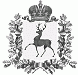 ЗЕМСКОЕ СОБРАНИЕШАРАНГСКОГО МУНИЦИПАЛЬНОГО РАЙОНАНИЖЕГОРОДСКОЙ ОБЛАСТИРЕШЕНИЕот	№ О внесении изменений в Положениео наградах Шарангского муниципального района, утвержденное решением Земского собрания от 26.11.2010г.  № 78В соответствии со ст.44 Устава Шарангского муниципального района,  Земское собрание решило:Внести в Положение о наградах Шарангского муниципального района, утвержденное решением Земского собрания от 26.11.2010г. № 78 следующие изменения:В  пункте 3.1.:- в абзацах  шестом – восьмом  слова «глава местного самоуправления» в соответствующем падеже  заменить словами «глава администрации» в соответствующем падеже;   - в абзаце десятом слова «аппаратом Земского собрания» заменить словами «управляющей делами администрации».2. Настоящее решение вступает в силу со дня его принятия.3. Контроль за выполнением настоящего решения возложить на постоянную комиссию по вопросам местного самоуправления, связям с общественностью, этике и регламенту.Глава местного самоуправления                                                 Н.П.Филимонов